О включении в кадровый резерв для замещения вакантных должностей федеральной государственной гражданской службы 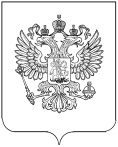 в Саха(Якутия)статеВ соответствии с Федеральным законом от «27» июля 2004 года            № 79-ФЗ «О государственной гражданской службе Российской Федерации», Указом Президента Российской Федерации от «01» февраля 2005 года № 112 «О конкурсе на замещение вакантной должности государственной гражданской службы Российской Федерации», Указом Президента от «01» марта 2017 года № 96 «Об утверждении Положения о кадровом резерве федерального государственного органа»,  Постановления Правительства Российской Федерации от 31 марта 2018 № 397 «Об утверждении единой методики проведения конкурсов на замещение вакантных должностей государственной гражданской службы Российской Федерации и включение в кадровый резерв государственных органов», приказом Росстата от 13 августа 2018 № 498 «Об утверждении Порядка работы конкурсной комиссии для проведения конкурсов на замещение вакантных должностей федеральной государственной гражданской службы в Федеральной службе государственной статистики и Методики проведения конкурсов на замещение вакантных должностей федеральной государственной гражданской службы в Федеральной службе государственной статистики», приказами Саха(Якутия)стата от 24 июля 2020 года № 198 «Об объявлении и проведении конкурса на включение в кадровый резерв для замещения вакантных должностей федеральной государственной гражданской службы в Саха(Якутия)стате»,  от «01» нюня 2018 года №10-01-178 «О составе конкурсной комиссии Саха(Якутия)стата» (с изменениями), протоколом конкурсной комиссии Саха(Якутия)стата от 24 сентября 2020 года № 1, п р и к а з ы в а ю:Включить в кадровый резерв Саха(Якутия)стата, сформированный на конкурсной основе, федеральных государственных гражданских служащих и граждан Российской Федерации, согласно приложению № 1.  Административному отделу (О.В. Жуковская), отделу информационных технологий (Р.А. Байназаров) организовать размещение информации о результатах Конкурса на официальном сайте Саха(Якутия)стата в информационно-телекоммуникационной сети «Интернет».Контроль за исполнением настоящего приказа оставляю за собой.СПИСОКфедеральных государственных гражданских служащих Саха(Якутия)стата, включенных в кадровый резерв для замещения вакантных должностей в Саха(Якутия)статеНа должности ведущей группы:На должности старшей группы:СПИСОКграждан Российской Федерации, включенных в кадровый резерв для замещения вакантных должностей в Саха(Якутия)статеНа должности старшей группы:РОССТАТТЕРРИТОРИАЛЬНЫЙ ОРГАН ФЕДЕРАЛЬНОЙ СЛУЖБЫ ГОСУДАРСТВЕННОЙ СТАТИСТИКИ ПО РЕСПУБЛИКЕ САХА (ЯКУТИЯ)(САХА(ЯКУТИЯ)СТАТ)ПРИКАЗ08.10.2020                                                                             № 279ЯкутскВременно исполняющий обязанности руководителя Территориального органа Федеральной службы государственной статистики по Республике Саха (Якутия)В.А. Константинова Фамилия, имя, отчество кандидатапризнанного победителем Наименование структурного подразделения  Мандиева Ульяна Владимировна- отдел статистики труда, образования, науки и инновацийФамилия, имя, отчество кандидатапризнанного победителем Наименование структурного подразделения  Алексеева Вероника Аркадьевна- отдел статистики предприятий, ведения Статистического регистра и общероссийских классификаторовГоголева Анастасия Петровна- отдел статистики уровня жизни, обследований домашних хозяйств, населения и здравоохраненияДокторова София Семеновна- отдел статистики цен, финансов, строительства, инвестиций и жилищно-коммунального хозяйстваЛаптев Егор Пантелеймонович- отдел информационных ресурсов и технологийПетров Анатолий Афанасьевич- отдел информационных ресурсов и технологийПетрова Ирина Андреевна- отдел статистики труда, образования, науки и инновацийПопова Вилена Платоновна- отдел статистики цен, финансов, строительства, инвестиций и жилищно-коммунального хозяйстваПротопопова Татьяна Васильевна- отдел статистики предприятий, ведения Статистического регистра и общероссийских классификаторовСеменова Галина Егоровна- отдел статистики труда, образования, науки и инноваций;- отдел статистики уровня жизни, обследований домашних хозяйств, населения и здравоохранения;- отдел статистики цен, финансов, строительства, инвестиций и жилищно-коммунального хозяйстваФамилия, имя, отчество кандидатапризнанного победителем Группа должностей государственной гражданской службы Российской Федерации Александрова Варвара Георгиевна-- отдел статистики труда, образования, науки и инноваций;- отдел статистики предприятий, ведения Статистического регистра и общероссийских классификаторов;- отдел статистики цен, финансов, строительства, инвестиций и жилищно-коммунального хозяйства;- отдел статистики сельского хозяйства и окружающей природной средыАлексеева Лилиана Альбертовна- отдел сводных статистических работ;- отдел статистики труда, образования, науки и инноваций;- отдел статистики уровня жизни, обследований домашних хозяйств, населения и здравоохранения;- отдел статистики предприятий, ведения Статистического регистра и общероссийских классификаторов;- отдел региональных счетов, балансов, торговли и услуг;- отдел статистики цен, финансов, строительства, инвестиций и жилищно-коммунального хозяйства;- отдел статистики сельского хозяйства и окружающей природной средыЗаморщикова Евдокия Семеновна- отдел статистики труда, образования, науки и инноваций;- отдел статистики цен, финансов, строительства, инвестиций и жилищно-коммунального хозяйства;- отдел статистики сельского хозяйства и окружающей природной средыЗамятин Юлиан Юрьевич- отдел сводных статистических работ;- отдел статистики предприятий, ведения Статистического регистра и общероссийских классификаторов;- отдел региональных счетов, балансов, торговли и услуг;- отдел статистики цен, финансов, строительства, инвестиций и жилищно-коммунального хозяйстваЗахарова Екатерина Васильевна - отдел сводных статистических работ;- отдел статистики труда, образования, науки и инноваций;- отдел статистики уровня жизни, обследований домашних хозяйств, населения и здравоохранения;- отдел региональных счетов, балансов, торговли и услуг;- отдел статистики цен, финансов, строительства, инвестиций и жилищно-коммунального хозяйства;- отдел статистики сельского хозяйства и окружающей природной средыСаакян Сона Артаковна- отдел статистики уровня жизни, обследований домашних хозяйств, населения и здравоохраненияСивцев Айтал Иванович- отдел сводных статистических работ;- отдел статистики труда, образования, науки и инноваций;- отдел статистики уровня жизни, обследований домашних хозяйств, населения и здравоохранения;- отдел статистики предприятий, ведения Статистического регистра и общероссийских классификаторов;- отдел региональных счетов, балансов, торговли и услуг;- отдел статистики цен, финансов, строительства, инвестиций и жилищно-коммунального хозяйства;- отдел статистики сельского хозяйства и окружающей природной среды